Об утверждении перечня управляющих организаций, для управления многоквартирными домами, расположенные на территории муниципального образования Соль-Илецкий городской округ, и в отношении которых собственниками помещений не выбран способ управления таким домом или выбранный способ не реализован, не определена управляющая организацияВ соответствии с частью 17 статьи 161 Жилищного кодекса Российской Федерации, постановлением Правительства Российской Федерации от 21 декабря 2018 № 1616 «Об утверждении правил определения управляющей организации для управления многоквартирным домом, в отношении которого собственниками помещений в многоквартирном доме не выбран способ управления таким домом или выбранный способ управления не реализован, не определена управляющая организация, и о внесении изменений в некоторые акты Правительства Российской Федерации», Федеральным Законом от 06.10.2003 № 131-ФЗ «Об общих принципах организации местного самоуправления в Российской Федерации», Уставом муниципального образования Соль-Илецкий городской округ, постановляю:1. Утвердить перечень управляющих организаций, для управления многоквартирными домами, расположенные на территории муниципального образования Соль-Илецкий городской округ, и в отношении которых собственниками  помещений не выбран способ управления таким домом или выбранный способ не реализован, не определена  управляющая организация согласно приложению к данному постановлению.2. Отделу по строительству, транспорту, ЖКХ, дорожному хозяйству, газификации и связи, разместить перечень управляющих организаций, указанный в пункте 1 настоящего постановления, в государственной информационной системе жилищно-коммунального хозяйства, производить его своевременную актуализацию.3. Контроль за исполнением настоящего постановления возложить на первого заместителя главы администрации городского округа - заместителя главы администрации городского округа по строительству, транспорту, благоустройству и ЖКХ - Хафизова А.Р.4. Постановление вступает в силу после его официального опубликования (обнародования).Глава муниципального образованияСоль-Илецкий городской округ                                              А.А. КузьминПриложениек постановлению администрацииСоль-Илецкого городского округаот 30.06.2021 № 1478-пперечень управляющих организаций, для управления многоквартирными домами, расположенные на территории муниципального образованияСоль-Илецкий городской округ, и в отношении которых собственниками помещений не выбран способ управления таким домом или выбранный способ не реализован, не определена управляющая организация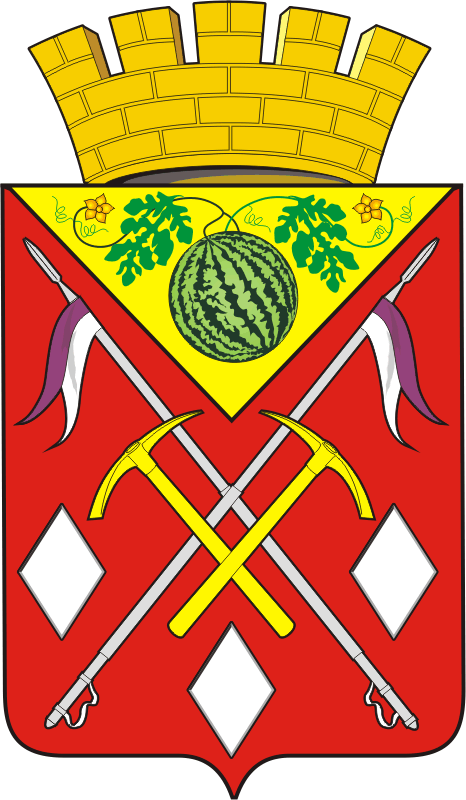 АДМИНИСТРАЦИЯМУНИЦИПАЛЬНОГООБРАЗОВАНИЯСОЛЬ-ИЛЕЦКИЙГОРОДСКОЙ ОКРУГОРЕНБУРГСКОЙ ОБЛАСТИПОСТАНОВЛЕНИЕ30.06.2021 № 1478-п№Наименование управляющей организации 1ООО «Управляющая компания «Образ жизни» 